სავარჯიშო:ფილმ „ქრისტინეში“ ქალთა მძიმე ყოფაა ნაჩვენები. მოიფიქრეთ სოციალური რეკლამა, რომელიც ქალთა უფლებების დაცვაზე იქნება საუბარი. რეკლამა ააწყეთ ფოტოების ან ვიდეოკლიპის სახით. ეთანხმებით თუ არა მოსაზრებას, რომ კინო ადამიანთა უფლებებს მკაცრად უნდა იცავდეს?როგორ დაასათაურებდით ამ ფოტოს?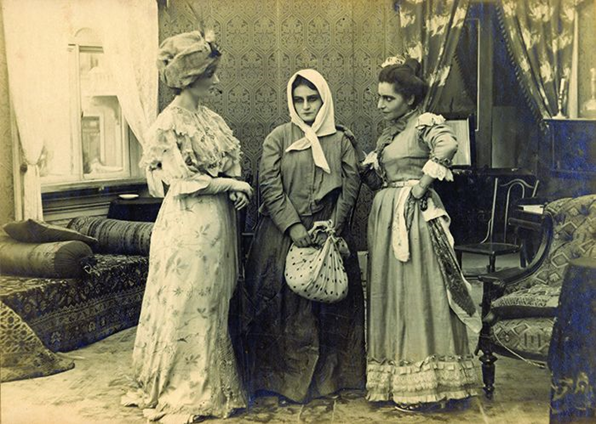 „კულეშოვის ეფექტი“ ეწოდება ორი სხვადასხვა, ერთმანეთისგან დაუკავშირებელი, დამოუკიდებელი კადრის შეერთებას ისე რომ ახალი მნიშვნელობა მივიღოთ. ამ მაგალითის  შესაბამისად აღწერეთ, დაასათაურეთ მოცემული კადრების წყვილი:   =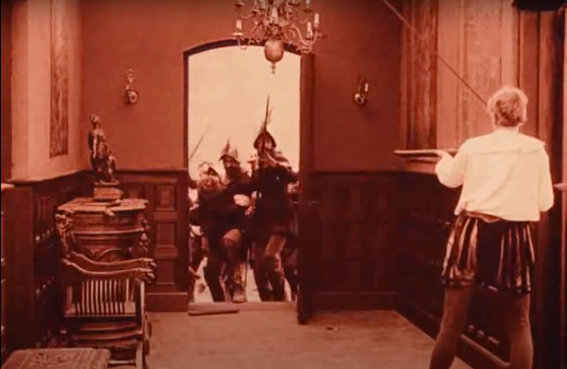 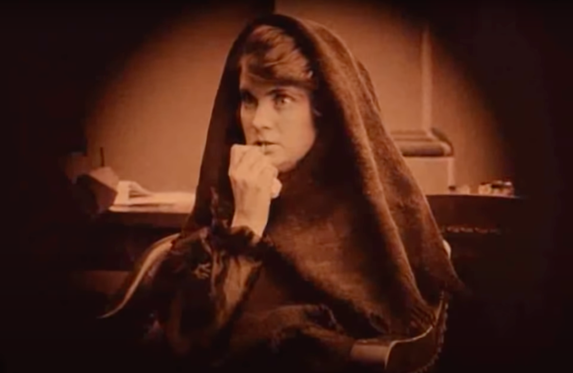 კადრები ფილმიდან „შეუწყნარებლობა“ (დევიდ უორკ გრიფიტი, 1916)მონტაჟი კინოს გრამატიკაა, რომელიც სხვადასხვა ხედის მონაცვლეობას, დაწყვილებასა და კომბინირებას უკავშირდება. დააწყვილეთ ხედების დასახელებები და კადრები: A. ახლო B. საშუალო (ამერიკული 3/4) C. შორი1.   2.  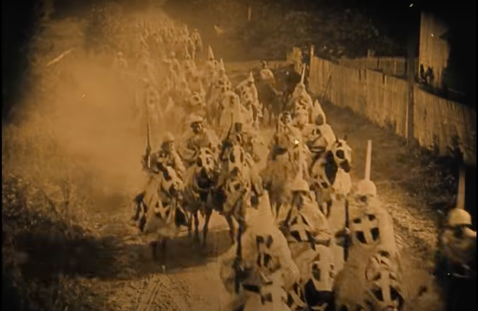 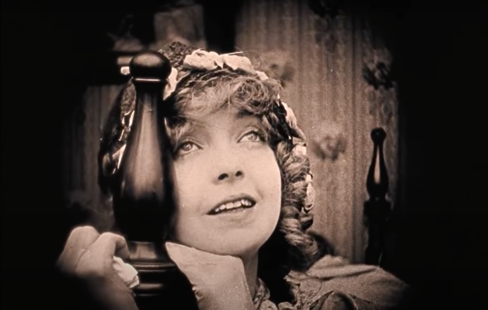                                       3.  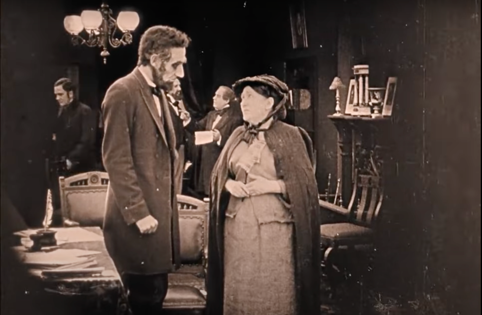 კადრები ფილმიდან „ნაციის დაბადება“ (დევიდ უორკ გრიფიტი, 1915)არის თუ არა ყველა ადამიანი თანასწორი?  დაწერეთ მოკლე ესე (150-200 სიტყვა), რომელშიც არგუმენტირებულად იმსჯელებთ საყოველთაო თანასწორობაზე.